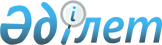 О признании утратившим силу постановления акимата Карасайского района от 25 августа 2015 года № 8–684 "Об утверждении Положения государственного учреждения "Аппарат акима Иргелинского сельского округа"Постановление акимата Карасайского района Алматинской области от 14 сентября 2016 года № 9-1420      В соответствии с пунктом 8 статьи 37 Закона Республики Казахстан "О местном государственном управлении и самоуправлении в Республике Казахстан" от 23 января 2001 года и статьей 27 Закона Республики Казахстан "О правовых актах" от 6 апреля 2016 года, акимат Карасайского района ПОСТАНОВЛЯЕТ:

      1. Признать утратившим силу постановление акимата Карасайского района от 25 августа 2015 года № 8–684 "Об утверждении Положения государственного учреждения "Аппарат акима Иргелинского сельского округа Карасайского района" (зарегистрировано в Реестре государственной регистрации нормативно-правовых актов 25 сентября 2015 года № 3445, опубликовано в газете "Заман жаршысы" 9 октября 2015 года № 42).

      2. Контроль за исполнением настоящего постановления возложить на руководителя аппарата акима района Амиргалиева Мадияра Орынтаевича.


					© 2012. РГП на ПХВ «Институт законодательства и правовой информации Республики Казахстан» Министерства юстиции Республики Казахстан
				
      Аким района

М. Бигельдиев
